Publicado en Barcelona el 23/07/2021 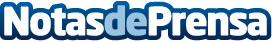 Cojines de jardín incorpora nuevos tejidos en su catálogoLa empresa predominante a nivel nacional que fabrica cojines de jardín está en pleno crecimiento y ha aumentado la cartera de productos de su catálogo incorporando más de 80 tejidos nuevosDatos de contacto:Carlos Fernández937685249Nota de prensa publicada en: https://www.notasdeprensa.es/cojines-de-jardin-incorpora-nuevos-tejidos-en Categorias: Interiorismo Consumo Jardín/Terraza Industria Téxtil http://www.notasdeprensa.es